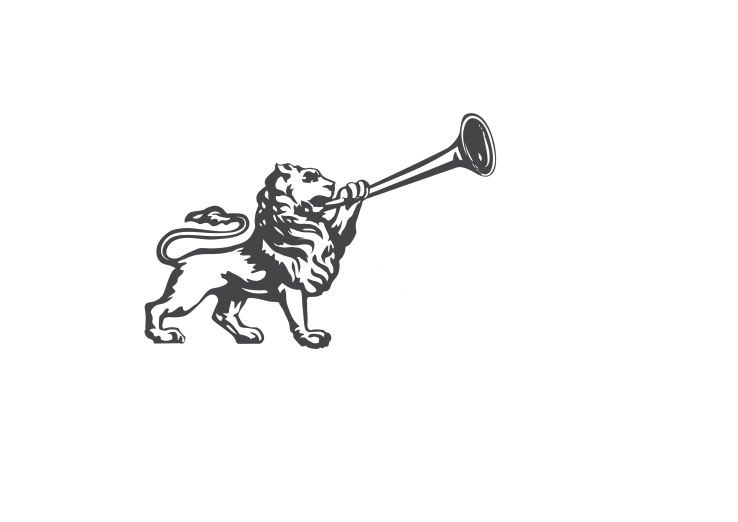  CAMBRIDGE UNIVERSITY MUSICAL SOCIETY 	                 						    www.cums.org.uk    	  	  founded 1843          West Road Concert Hall, 11 West Road, Cambridge, CB3 9DP       Cambridge University Musical Society Composition Competition 2018The Competition is open to applicants who have been in statu pupillari at Cambridge University within the last ten years Entrants should submit 2 compositions for any medium but one should be written for at least 5 instruments. If you have a work for orchestra please do include it. The pieces will be judged but not performed. Scores should be submitted in printed/handwritten format in traditional notation. If possible, additional electronic file copies of the score in Sibelius would be welcome. The winner will be the CUMS Composer in Residence and they will be asked to write a short piece for the Cambridge University Sinfonia. The piece will be performed in one of their concerts next season and should be written for a conventional size symphony orchestra. Candidates should send 2 copies of their scores and 3 copies of their CV and a formal letter of application by the closing date of Monday 22 January 2018. Application documents should be left for Chloe Davidson, CUMS Executive Director, in the CUMS Pigeonhole at West Road Concert Hall (opposite the Custodian’s office). 